ภาพประกอบกิจกรรมวันท้องถิ่นไทย  ประจำปี  2563โดย นายสุจิต  ชำนาญกิจ  นายกองค์การบริหารส่วนตำบลกุแหระเป็นผู้กล่าวสารแสดงเจตจำนงสุจริตในการบริหารงาน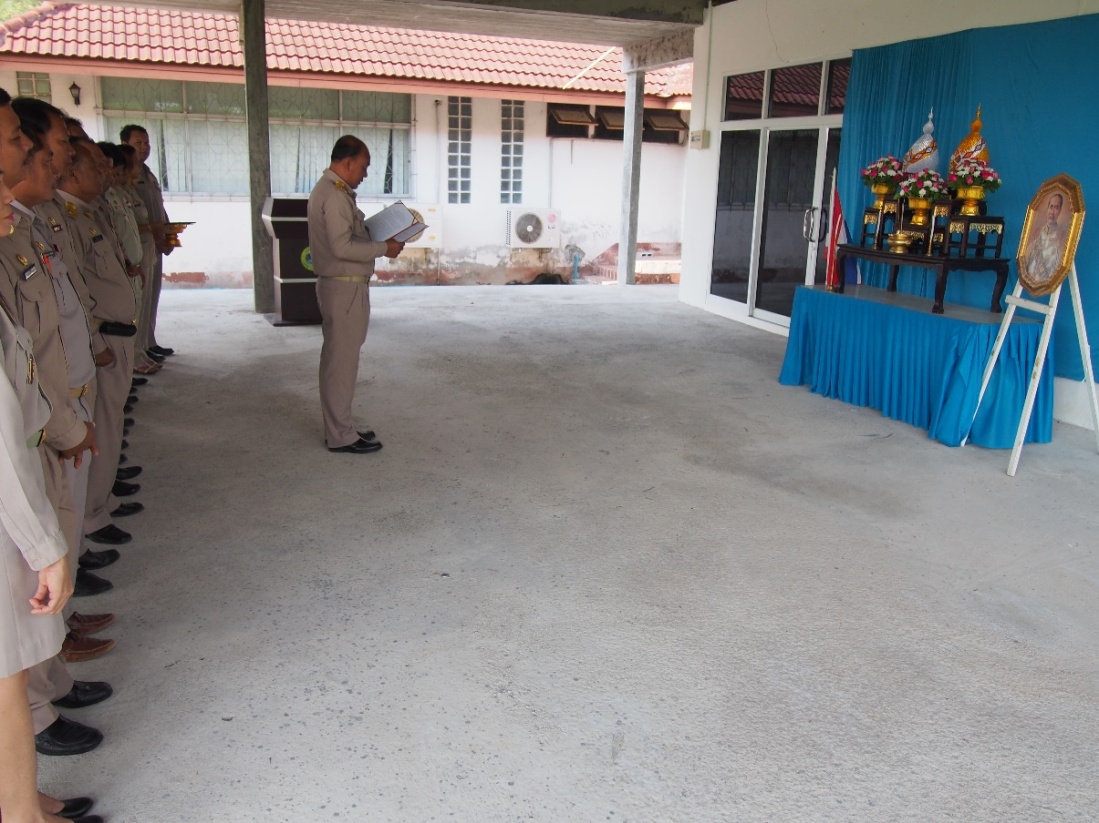 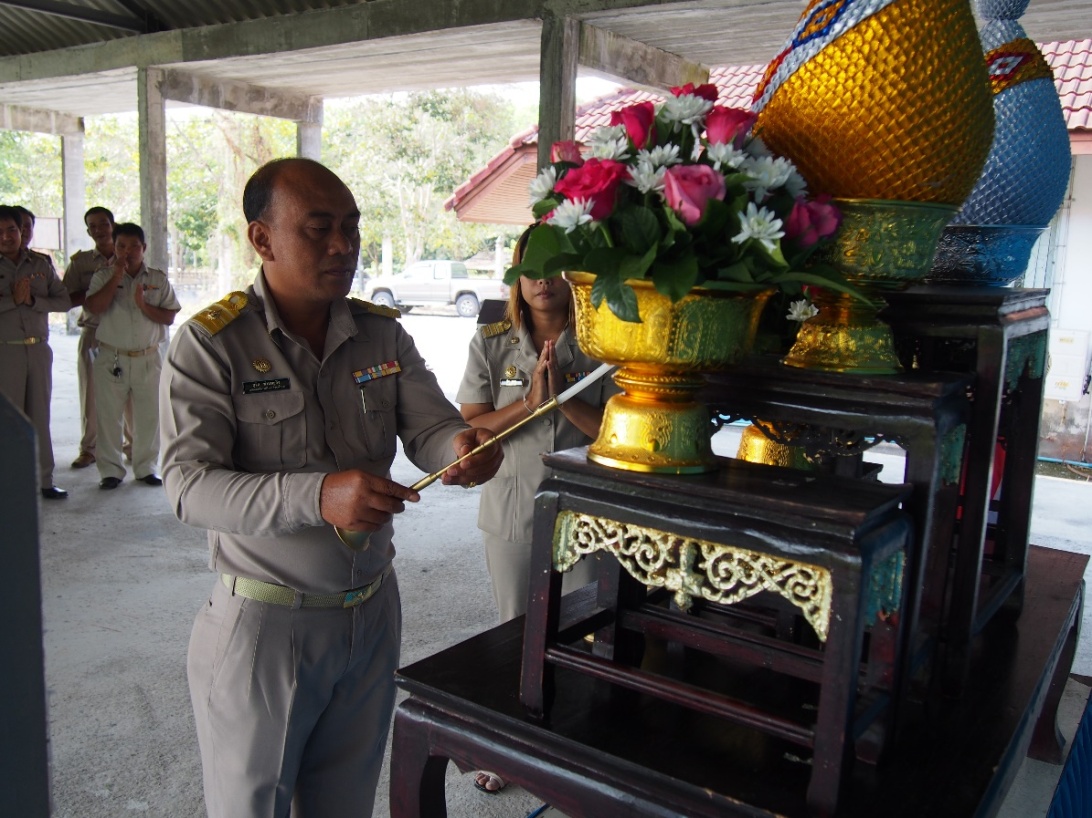 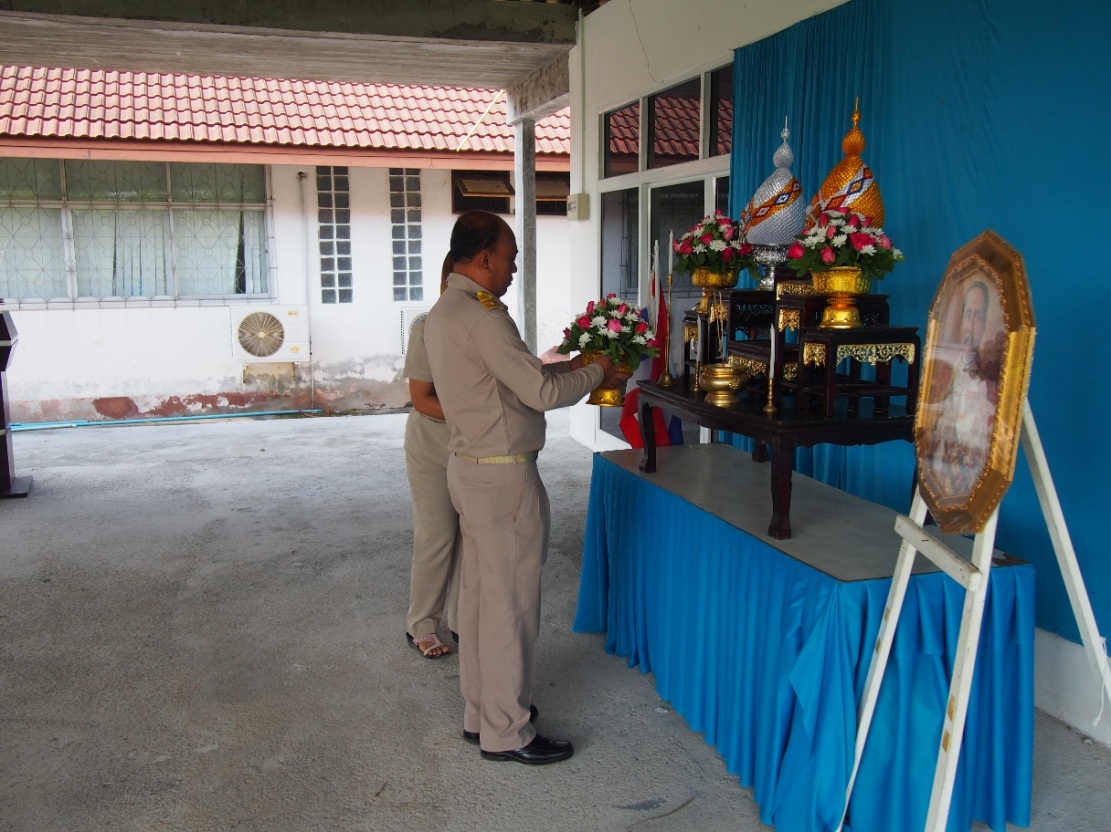 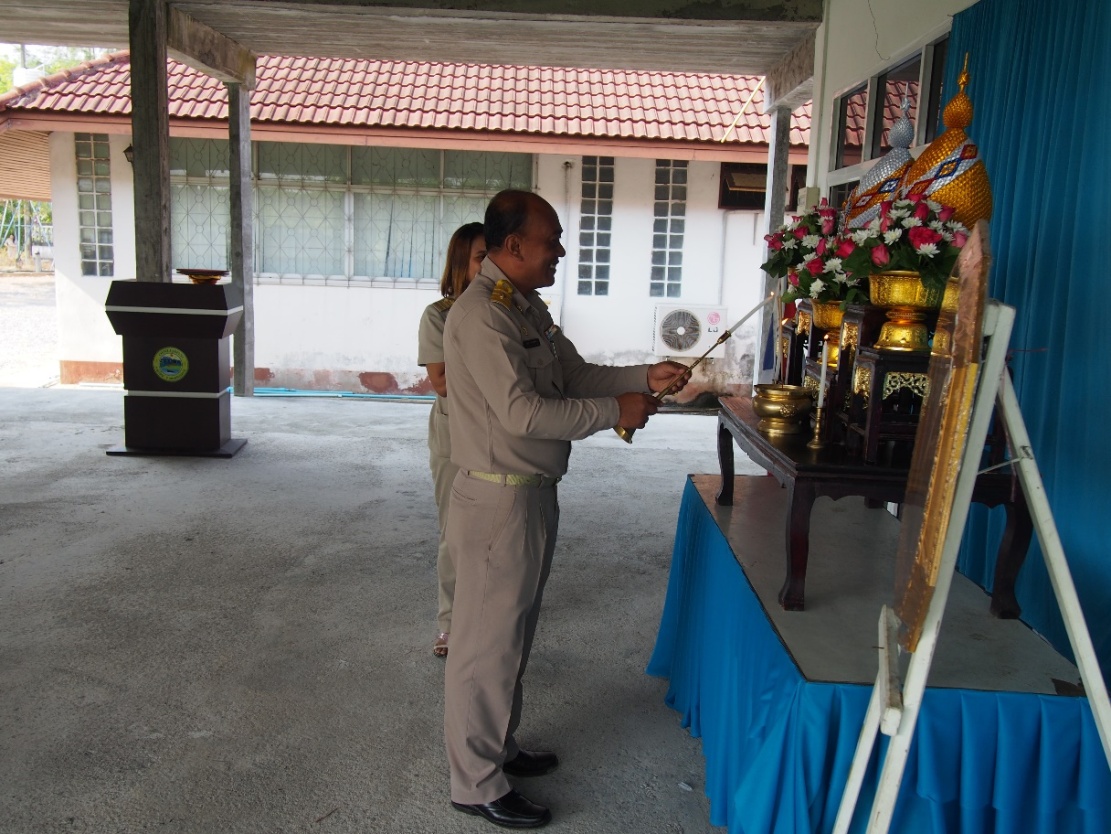 